Załącznik Nr 1 do SIWZZamawiający									Pełnomocnik:OSP Dubeninki								Gmina DubeninkiUl. Graniczna 1 								ul. Dębowa 2719-504 Dubeninki								19-504 DubeninkiW odpowiedzi na ogłoszony przez Gminę Dubeninki przetarg nieograniczony dla zadania pn.:Zakup średniego samochodu ratowniczo-gaśniczegoz układem napędowym 4x4 dla jednostki OSP Dubeninkiprzedkładamy niniejszą ofertę oświadczając jednocześnie, że zrealizujemy zamówienie zgodnie z wszystkimi warunkami zawartymi w Specyfikacji istotnych warunków zamówienia przedmiotowego postępowania.Niniejsza oferta zostaje złożona przez:My niżej podpisani oświadczamy, że:Proponuje/my wykonanie przedmiotu zamówienia na następujących warunkach, cenę ofertową:Minimalny okres gwarancji – 24 miesiące od daty odbioru.Oferowany okres gwarancji – … . Termin wykonania zamówienia – zgodnie z SIWZ.Warunki płatności – zgodnie z wzorem umowy.Oświadczamy, że zapoznaliśmy się ze specyfikacją istotnych warunków zamówienia, akceptujemy jej postanowienia, nie wnosimy do niej zastrzeżeń i uzyskaliśmy konieczne informacje do przygotowania oferty.Oświadczamy, że wyżej podana cena ryczałtowa obejmuje realizację wszystkich zobowiązań Wykonawcy opisanych w specyfikacji istotnych warunków zamówienia wraz z załącznikami.Oświadczamy, że Wzór umowy został przez nas w pełni zaakceptowany i zobowiązujemy się, w przypadku wyboru naszej oferty, do zawarcia umowy na wyżej wymienionych warunkach, w miejscu i terminie wyznaczonym przez Zamawiającego.Oświadczamy, że jesteśmy związani niniejszą ofertą na czas wskazany w specyfikacji istotnych warunków zamówienia.Zobowiązujmy się w przypadku przyznania nam zamówienia, do  dostarczenia wszelkich wymaganych przez Zamawiającego dokumentów wymaganych w chwili zawarcia umowy.Oświadczam/y, iż należymy do kategorii małych i średnich przedsiębiorstw w rozumieniu Załącznika nr 1 do Rozporządzenia Komisji (UE) Nr 651/2014 z dnia 17 czerwca 2014 r. uznającego niektóre rodzaje pomocy za zgodne z rynkiem wewnętrznym w zastosowaniu art. 107 i 108 Traktatu (zaznaczyć właściwe – w przypadku braku zaznaczenia którejkolwiek odpowiedzi Zamawiający będzie przyjmował, iż Wykonawca należy do kategorii małych i średnich przedsiębiorstw):	                              TAK	                                                NIE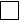 Powstanie obowiązku podatkowego u Zamawiającego (art.91 ust. 3a ustawy Pzp). Oświadczam, że (wstawić X we właściwym polu)       wybór oferty nie będzie prowadzić do powstania u Zamawiającego obowiązku           podatkowego       wybór oferty będzie prowadzić do powstania u Zamawiającego obowiązku        podatkowego w odniesieniu do następujących towarów/usług:…………………………………………………………………………………………...…………………………………………………………………………………………...Wartość towarów/usług powodująca obowiązek podatkowy u Zamawiającego to … zł netto**** dotyczy wykonawców, których oferty będą generować obowiązek doliczenia wartości podatku VAT do wartości netto oferty, tj. w przypadku:- wewnątrzwspólnotowego nabycia towarów,- mechanizmu odwróconego obciążenia, o którym mowa w art. 17 ust. 1 pkt 7 ustawy o podatku od towarów i usług,- importu usług lub importu towarów, z którymi wiąże się obowiązek doliczenia przez Zamawiającego przy porównywaniu cen ofertowych podatku VAT.Oświadczam, że nie wypełnienie oferty w zakresie pkt 7 oznacza, że jej złożenie nie prowadzi do powstania obowiązku podatkowego po stronie Zamawiającego.Integralną część oferty stanowią następujące załączniki:……….............................................., dnia..........................… r.        .....................................................................................             miejscowość	                                                                             podpis i pieczęć WykonawcyKlauzula informacyjna z art. 13 RODOZgodnie z art. 13 ust. 1 i 2 rozporządzenia Parlamentu Europejskiego i Rady (UE) 2016/679 z dnia 27 kwietnia 2016 r. w sprawie ochrony osób fizycznych w związku z przetwarzaniem danych osobowych i w sprawie swobodnego przepływu takich danych oraz uchylenia dyrektywy 95/46/WE (ogólne rozporządzenie o ochronie danych) (Dz. Urz. UE L 119 z 04.05.2016, str. 1), dalej „RODO”, informuję, że:administratorem Pani/Pana danych osobowych jest Gmina Dubeninki, ul. Dębowa 27, 19-504 Dubeninki;inspektorem ochrony danych osobowych w Gminie Dubeninki jest Pan Paweł Luty, kontakt: adres e-mail: iodo@dubeninki.pl;Pani/Pana dane osobowe przetwarzane będą na podstawie art. 6 ust. 1 lit. c RODO w celu związanym z postępowaniem o udzielenie zamówienia publicznego znak sprawy IGP.271.3.2020, prowadzonym w trybie przetargu nieograniczonego;odbiorcami Pani/Pana danych osobowych będą osoby lub podmioty, którym udostępniona zostanie dokumentacja postępowania w oparciu o art. 8 oraz art. 96 ust. 3 ustawy z dnia 29 stycznia 2004 r. – Prawo zamówień publicznych (Dz. U. z 2019 r. poz. 1843 ze zm.), dalej „ustawa Pzp”;Pani/Pana dane osobowe będą przechowywane, zgodnie z art. 97 ust. 1 ustawy Pzp, przez okres 4 lat od dnia zakończenia postępowania o udzielenie zamówienia, a jeżeli czas trwania umowy przekracza 4 lata, okres przechowywania obejmuje cały czas trwania umowy;obowiązek podania przez Panią/Pana danych osobowych bezpośrednio Pani/Pana dotyczących jest wymogiem ustawowym określonym w przepisach ustawy Pzp, związanym z udziałem w postępowaniu o udzielenie zamówienia publicznego; konsekwencje niepodania określonych danych wynikają z ustawy Pzp;w odniesieniu do Pani/Pana danych osobowych decyzje nie będą podejmowane w sposób zautomatyzowany, stosowanie do art. 22 RODO;posiada Pani/Pan:- na podstawie art. 15 RODO prawo dostępu do danych osobowych Pani/Pana dotyczących;- na podstawie art. 16 RODO prawo do sprostowania Pani/Pana danych osobowych ;- na podstawie art. 18 RODO prawo żądania od administratora ograniczenia przetwarzania danych osobowych z zastrzeżeniem przypadków, o których mowa w art. 18 ust. 2 RODO;- prawo do wniesienia skargi do Prezesa Urzędu Ochrony Danych Osobowych, gdy uzna Pani/Pan, że przetwarzanie danych osobowych Pani/Pana dotyczących narusza przepisy RODO;nie przysługuje Pani/Panu:- w związku z art. 17 ust. 3 lit. b, d lub e RODO prawo do usunięcia danych osobowych;- prawo do przenoszenia danych osobowych, o którym mowa w art. 20 RODO;- na podstawie art. 21 RODO prawo sprzeciwu, wobec przetwarzania danych osobowych, gdyż podstawą prawną przetwarzania Pani/Pana danych osobowych jest art. 6 ust. 1 lit. c RODO.OŚWIADCZENIEJa, jako Wykonawca przekazałem niezbędne informacje o wypełnieniu obowiązków informacyjnych przewidzianych w art. 13 lub art. 14 RODO  wobec osób fizycznych, od których dane osobowe bezpośrednio lub pośrednio pozyskałem w celu ubiegania się o udzielenie zamówienia publicznego w niniejszym postępowaniu.…………………………………………..Data i podpis i pieczęć WykonawcyO F E R T A    P R Z E T A R G O W APełna nazwa i adres Wykonawcy (członków konsorcjum)Telefon, faks, e-mailNIP, REGONOsoba upoważniona do kontaktów z Zamawiającym (imię i nazwisko, nr telefonu, email)Netto:                                                         PLNBrutto:                                                   PLNsłownie brutto:słownie brutto: